                            תאריך עדכון: 22/4/18 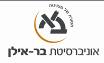 שם ומספר הקורס:  שרידי התקופה האשורית בארץ ישראל 16-171-01מרצה: ד"ר שון זליג אסטרסוג הקורס: הרצאהשנת לימודים: תשע"ט                    סמסטר:   סמסטר ב                         היקף שעות: 1  ש"ש אתר הקורס באינטרנט:           אתר מלווה בהיי-לרןshawnzelig@gmail.comתאור הקורסהקורס יתמקד בהבנה גאוגרפית-היסטורית של מערך השלטוני האשורי בארץ-ישראל, שהוקם בסוף המאה השמינית והתקיימה עד אמצע המאה השביעית. מערך זה השפיע רבות על האימפריות ששלטו בארץ-ישראל לאחר התקופה האשורית, כולל האימפריה הבבלית והאימפריה הפרסית. למעשה, מערך השלטוני האשורי תרם רבות לעיצוב הדרכים בהן שלטו הבבלים והפרסים בארץ-ישראל, ומכאן חשיבותה ההיסטורית. הקורס הוא קורס שטח, שעיקרו סיורים לימודיים. עם זאת, הקורס מחייב הכרה של טקסטים מן התקופה האשורית, ולשם כך נועדו פגישות ההכנה לפני הסיורים והמטלות הנלוותדרישות קדםקורס ארץ-ישראל בתקופת המקרא, 16-120, או הכרה אחרת של תולדות א''י במאות השמינית והשביעית לפנה''סדרישות /חובות/ מטלותסיכום מאמרים והשתתפות בימי ההכנה ובסיורים, כולל בחינה מוקדמת –30%מחקר בנושא אתר ספיציפי בתקופה האשורית, והצגת המחקר לתלמידי הקורס בשטח 20%השתתפות מלאה בארבעת ימי הסיור – חובהמבחן סופי – 50%סיורים: (יכול להשתנות, בהתאם ללוח הסיורים הכללי של המחלקה ובהתאם לתנאי שטח וגילויים חדשים)בעקבות תגלת פלאסר ג' בגליל: קדש, חצור, איזור קרני חטין, ראש זית  (בהתאם לסיורים אחרים שיצאו)איזור חדיד, חלאת א-סחאריג' (הרחבת ראה''ע), תל קטרה (גדרה), אשדוד (3 אתרים: אשדוד ים, תל מור, ואשדוד עד הלום)איזור מערב ההנגב, כולל תל ג'מה ותל שרעבעקבות סנחריב בשפלת יהודה: עזקה, תל בורנה, לכיש, תל עיטוןמרכיבי הציון הסופיעין לעילביבליוגרפיהנושאים היסטורייםהמניעים האידיאולוגיים והכלכליים להתפשטות אשורח' תדמור, אשור, בבל ויהודה,  1-50, 77-94האשורים בגליל ב733-2צ' גל, "הגליל התחתון בין תגלת פלאסר ג' וראשית התקופה הפרסית," ארץ ישראל כט (תשס''ט) 77-81המדיניות האשורית בפלשת ובספר המדבר בשנת 734, והמערך הכלכלי האשוריח' תדמור, אשור, בבל ויהודה,229-255חיה כץ, "גידול האוכלוסיה ביהודה ותעשיית שמן הזית במאה השמינית לפנה''ס," קתדרה 130 (תשס''ט) 5-16ההגליות הדו-כיווניות באיזור שמרון בימי סרגון ב'ג' גליל, ישראל ואשור,66-76נ' נאמן, "שינויי אוכלוסין בא''י בעקבות ההגליות האשוריות" קתדרה 54 (תש''ן): 43-62. המנהל האשורי בארץ-ישראל בסוף המאה השמיניתנ' נאמן, "גבולות ותחומים בתיאורי כיבוש המערב בכתובות תגלת-פלאסר ג'", שנתון יח (תשס''ח)תקופת מסע סנחריב: Anson F. Rainey, “Wine from the Royal Vineyards,” BASOR 245 (1982) 57-62חיים תדמור, "מלחמת סנחריב ביהודה," ציון תשמ''ה, 65-80א' פאוסט "מסע סנחריב להר יהודה וירושלים, אתרים ספיציפייםר' ערב, "נתוח תמונת ההרס של הכיבוש האשורי של בית צידה," ארץ ישראל כט (תשס''ט) – 328-338נ' נאמן, " האם הייתה דור מרכז שלטון של פחווה אשורית " ארץ ישראל כט (תשס''ט) 310-317רוני רייך, "לשאלת מוצאם ותאריכם של הבניין באיילת השחר ובנין 3002 בחצור", ארץ ישראל ל (תשע''ב, עמ' 397-404     אפרים שטרן, "חצור, דור, ומגידו בימי אחאב ואשור," ארץ ישראל כ (תשמ''ח) , 233-247חיה כץ ואברהם פאוסט, "שכבות החרבן האשורי בתל עיטון" ארץ ישראל ל (תשע''ב), 270-271 בלבדגיטין, סימור, "תל מקנה עקרון – עלייתה ונפילתה של עיר פלישתית," קדמוניות כז (תשנ''ד) 2-28נדב נאמן, "נחל מצרים והמדיניות האשורית באיזור הגבול עם מצרים," שנתון לחקר המקרא והמזרח הקדום ג (תשל''ט) יפעת טהרני, "בשירות הוד מלכותו- אליטות מקומיות והשלום האשורי בנגב בסוף תק' הברזל," ארץ ישראל כט (תשס''ח) , 184-191. אלנה כוגן-זהבי, "מבנה אשורי מצפון לתל אשדוד," קדמוניות 138 (2005): 87-90 מאמרים באנגלית: General discussion:  Ariel M. Bagg, “Palestine under Assyrian Rule: A New Look at the Assyrian Imperial Policy in the West,” JAOS 133 (2014): 119-144	Avraham Faust, "Settlement, Economy, and Demography under Assyrian Rule in the West: The Territories of the Former Kingdom of Israel as a Test Case", JAOS 135 (2015): 765–789 Ronnie Reich, “Palaces and Residences in the Iron Age,” in The Architecture of Ancient Israel: From the Prehistoric to the Persian Periods (ed. Ronnie Reich and Aharon Kempinski; Jerusalem: Israel Exploration Society, 1992), 202-222.Hazor/Ayyelet ha-Shahar: Ronnie Reich, “The Persian Building at Ayyelet ha-Shahar: The Assyrian Palace of Hazor?” IEJ 25 (1975): 233-37; Oded Lipschits, “The Date of the ‘Assyrian Residence’ at Ayyelet ha-Shahar,” Tel Aviv 17 (1990): 96-99; Raz Kletter and Wolfgang Zwickel, “The Assyrian Building 
of Ayyelet ha-Shahar,” ZDPV 122 (2006): 151-186. Oded Lipschits, “The Date of the Assyrian Residence at Ayyelet ha- Shaḥar.” Tel Aviv 17 (1990):96–99.Ashdod: Alex Fantalkin, “Ashdod-Yam on the Israeli Mediterranean Coast: A First Season of Excavations.” Skyllis: Zeitschrift für Unterwasserarchäologie 14.1 (2014): 45–57 Ramat Rahel: Ronnie Reich, “On the Assyrian Presence at Ramat Rahel,” Tel Aviv 30 (2003): 124-129Tel Aviv region: Alexander Fantalkin and Oren Tal, “Rediscovering the Iron Age Fortress at Tell Qudadi in the Context of Neo-Assyrian Imperialist Policies,” PEQ 141 (2009): 188-206.  Gezer: Ronnie Reich and Baruch Brandl, “Gezer under Assyrian Rule,” PEQ 117 (1985): 41-54.  Tel Jemmeh: 
 David Ben-Shlomo and Gus Van Beek, Smithsonian Institution Excavation at Tell Jemmeh, Israel 1960-1990 (Washington, DC: Smithsonian, 2014); David Ben-Shlomo, "Tell Jemmeh, Philistia, and the Assyrian Empire During the Iron Age," Levant 46 (2014): 58-88.Tel Sera: Eliezer Oren, "Ethnicity and Regional Archaeology: The Western Negev Under Assyrian Rule," Biblical Archaeology Today: Proceedings of the Second International Conference on Biblical Archaeology, 1990, 102-105